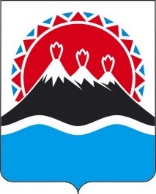 П О С Т А Н О В Л Е Н И ЕГУБЕРНАТОРА КАМЧАТСКОГО КРАЯ                  г. Петропавловск-КамчатскийВ соответствии со статьями 8 и 81 Федерального закона от 25.12.2008 
№ 273-ФЗ «О противодействии коррупции», статьей 2 Федерального закона от 03.12.2012 № 230-ФЗ «О контроле за соответствием расходов лиц, замещающих государственные должности, и иных лиц их доходам», статьями 20 и 201 Федерального закона от 27.07.2004 № 79-ФЗ «О государственной гражданской службе Российской Федерации», в целях реализации пункта 3 Указа Президента Российской Федерации от 18.05.2009 № 557 «Об утверждении перечня должностей федеральной государственной службы, при замещении которых федеральные государственные служащие обязаны представлять сведения о своих доходах, об имуществе и обязательствах имущественного характера, а также сведения о доходах, об имуществе и обязательствах имущественного характера своих супруги (супруга) и несовершеннолетних детей», на основании статей 13 и 14 Закона Камчатского края от 20.11.2013 № 343 «О государственной гражданской службе Камчатского края» ПОСТАНОВЛЯЮ:1. Утвердить перечень должностей государственной гражданской службы Камчатского края в исполнительных органах государственной власти Камчатского края, при замещении которых государственные гражданские служащие Камчатского края обязаны представлять сведения о своих доходах, расходах, об имуществе и обязательствах имущественного характера, а также сведения о доходах, расходах, об имуществе и обязательствах имущественного характера своих супруги (супруга) и несовершеннолетних детей (далее - Перечень) согласно приложению к настоящему Постановлению.2. Руководителям исполнительных органов государственной власти Камчатского края:1) утвердить в соответствии с разделом II Перечня, утвержденного настоящим постановлением, перечни конкретных должностей государственной гражданской службы Камчатского края в исполнительных органах государственной власти Камчатского края, при замещении которых государственные гражданские служащие Камчатского края обязаны представлять сведения о своих доходах, расходах, об имуществе и обязательствах имущественного характера, а также сведения о доходах, расходах, об имуществе и обязательствах имущественного характера своих супруги (супруга) и несовершеннолетних детей (далее – Конкретный перечень должностей);2) ознакомить заинтересованных государственных гражданских служащих Камчатского края в исполнительных органах государственной власти Камчатского края с Конкретным перечнем должностей, предусмотренных пунктом 1 настоящей части;3) организовать систематическое проведение оценок коррупционных рисков, возникающих при реализации исполнительным органом государственной власти Камчатского края своих функций, и внесение уточнений в Конкретный перечень должностей в течении 5 рабочих дней.3. Министерству по делам местного самоуправления и развитию Корякского округа Камчатского края на постоянной основе оказывать методологическую помощь при проведении оценки коррупционных рисков, возникающих при реализации органами местного самоуправления муниципальных образований в Камчатском крае своих функций с целью определения перечня должностей муниципальной службы в Камчатском крае, при назначении на которые граждане и при замещении которых муниципальные служащие в Камчатском крае обязаны представлять сведения о своих доходах, об имуществе и обязательствах имущественного характера, а также сведения о доходах, об имуществе и обязательствах имущественного характера своих супруги (супруга) и несовершеннолетних детей, устанавливаемые нормативными правовыми актами органов местного самоуправления муниципальных образований в Камчатском крае.     4. Настоящее постановление вступает в силу через 10 дней после дня его официального опубликования.Приложение к Постановлению Губернатора  Камчатского края «Об утверждении перечня должностей государственной гражданской службы Камчатского края в исполнительных органах государственной власти Камчатского края, при замещении которых государственные гражданские служащие Камчатского края обязаны представлять сведения о своих доходах, расходах, об имуществе и обязательствах имущественного характера, а также сведения о доходах, расходах, об имуществе и обязательствах имущественного характера своих супруги (супруга) и несовершеннолетних детей»	от _________________ № ______________«Приложение к Постановлению ГубернатораКамчатского краяот _________________ № ______________Перечень должностей государственной гражданской службы Камчатского края в исполнительных органах государственной власти Камчатского края, при замещении которых государственные гражданские служащие Камчатского края обязаны представлять сведения о своих доходах, расходах, об имуществе и обязательствах имущественного характера, а также сведения о доходах, расходах, об имуществе и обязательствах имущественного характера своих супруги (супруга) и несовершеннолетних детейРаздел I. Должности государственнойгражданской службы Камчатского краяДолжности государственной гражданской службы Камчатского края в исполнительных органах государственной власти Камчатского края, отнесенные в соответствии с разделами I - VI Реестра должностей государственной гражданской службы Камчатского края, утвержденного Законом Камчатского края от 20.11.2013 N 343 «О государственной гражданской службе Камчатского края», к высшей и главной группам должностей государственной гражданской службы Камчатского края.Раздел II. Другие должностигосударственной гражданской службы Камчатского края,замещение которых связано с коррупционными рискамиДолжности государственной гражданской службы Камчатского края в исполнительных органах государственной власти Камчатского края, исполнение должностных обязанностей по которым предусматривает:осуществление постоянно, временно или в соответствии со специальными полномочиями функций представителя власти либо организационно-распорядительных или административно-хозяйственных функций;предоставление государственных услуг гражданам и организациям;осуществление контрольных и надзорных мероприятий;подготовку и принятие решений о распределении бюджетных ассигнований, субсидий, межбюджетных трансфертов, а также распределение ограниченного ресурса (квоты, частоты, участки недр и др.);управление государственным имуществом;осуществление государственных закупок либо выдачу лицензий и разрешений;хранение и распределение материально-технических ресурсов.».Пояснительная запискак проекту постановления Губернатора Камчатского края «Об утверждении перечня должностей государственной гражданской службы Камчатского края в исполнительных органах государственной власти Камчатского края, при замещении которых государственные гражданские служащие Камчатского края обязаны представлять сведения о своих доходах, расходах, об имуществе и обязательствах имущественного характера, а также сведения о доходах, расходах, об имуществе и обязательствах имущественного характера своих супруги (супруга) и несовершеннолетних детей»Настоящий проект постановления Губернатора Камчатского края разработан в соответствии с подпунктом «б» пункта 2 статьи 13, части 1 статьи 14 Закона Камчатского края от 20.11.2013 N 343 «О государственной гражданской службе Камчатского края», пунктом 2 части 1.2 раздела 1 Положения о представлении сведений о доходах, об имуществе и обязательствах имущественного характера лицами, замещающими государственные должности Камчатского края, государственными гражданскими служащими Камчатского края и гражданами, претендующими на замещение указанных должностей, утвержденного Законом Камчатского края от 16.12.2009 № 380 «О представлении сведений о доходах, об имуществе и обязательствах имущественного характера лицами, замещающими государственные должности Камчатского края, и иными лицами».Для реализации настоящего постановления Губернатора Камчатского края не потребуются дополнительные средства краевого бюджета.Проект постановления Губернатора Камчатского края «19» февраля 2021 года размещен на Едином портале проведения независимой антикоррупционной экспертизы и общественного обсуждения проектов нормативных правовых актов Камчатского края (htths://npaproject.kamgov.ru) для обеспечения возможности проведения в срок до «04» марта 2021 года независимой антикоррупционной экспертизы.Проект постановления Губернатора Камчатского края не подлежит оценке регулирующего воздействия в соответствии с постановлением Правительства Камчатского края от 06.06.2013 № 233-П «Об утверждении Порядка проведения оценки регулирующего воздействия проектов нормативных правовых актов Камчатского края и экспертизы нормативных правовых актов Камчатского края».[Дата регистрации]№[Номер документа]«Об утверждении перечня должностей государственной гражданской службы Камчатского края в исполнительных органах государственной власти Камчатского края, при замещении которых государственные гражданские служащие Камчатского края обязаны представлять сведения о своих доходах, расходах, об имуществе и обязательствах имущественного характера, а также сведения о доходах, расходах, об имуществе и обязательствах имущественного характера своих супруги (супруга) и несовершеннолетних детей»Губернатор Камчатского края[горизонтальный штамп подписи 1]В.В. Солодов